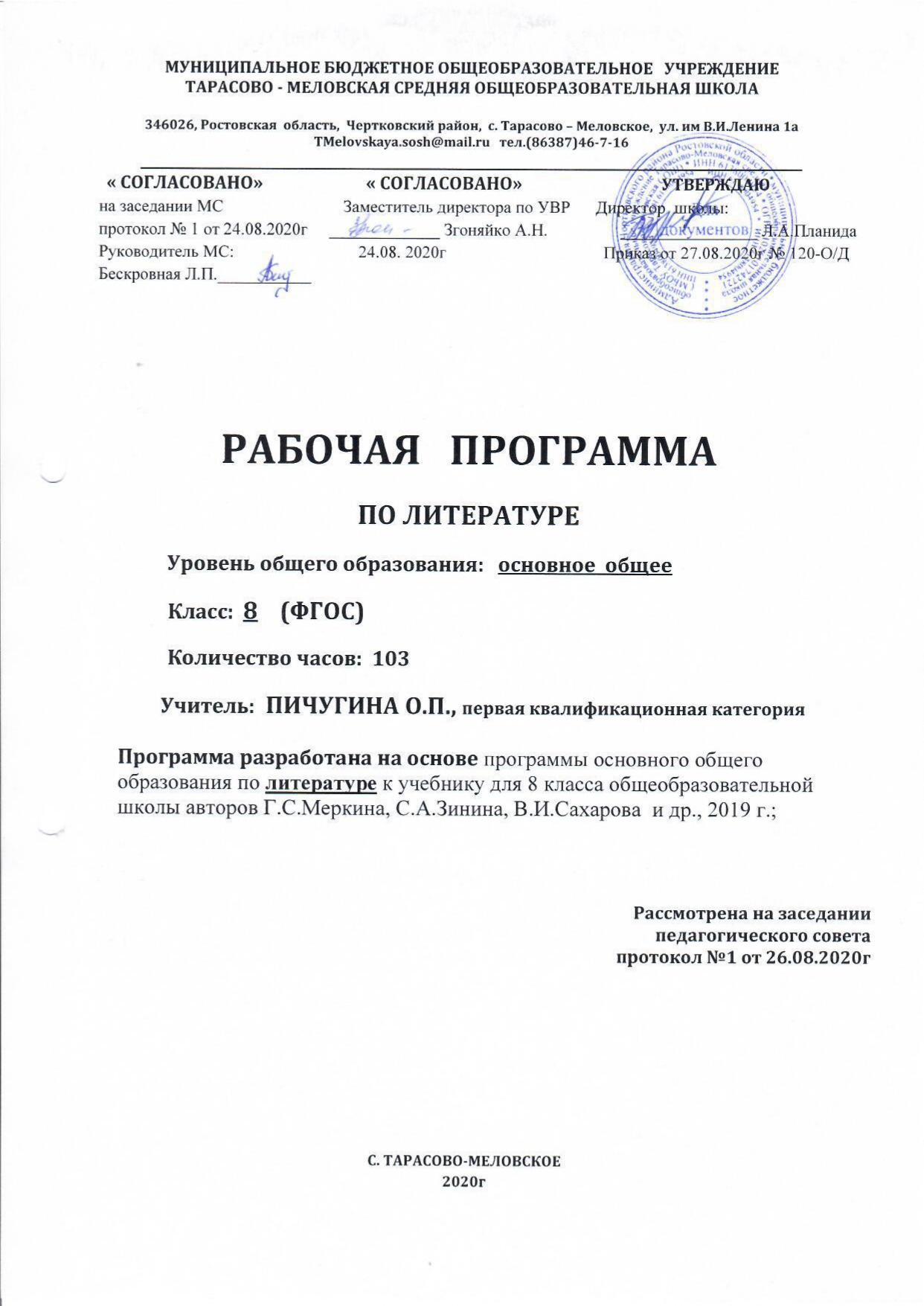 Раздел I. Пояснительная запискаДанная рабочая программа составлена  в соответствии с :требованиями федерального государственного образовательного стандарта основного общего образования ( Приказ Минобразования России № 1897 от 17.12.2010 с изменениями от 31. 12. 2015 г.  № 1577)  программой основного общего образования по литературе к учебнику для 8 класса общеобразовательной школы авторов Г.С.Меркина, С.А.Зинина, В.И.Сахарова  и др., 2019 г.;основной образовательной программой  основного общего образования МБОУ Тарасово – Меловской СОШ  (Приказ от 27.08.2020г  № 120 ). календарным учебным графиком МБОУ Тарасово – Меловской СОШ  на 2020-2021 учебный год (Приказ от 27.08.2020г  № 120).учебным планом МБОУ Тарасово – Меловской СОШ  на 2019-2020 учебный год (Приказ   от 27.08.2020г  № 120);приказом Минобрнауки России от 28.12.2018 № 345 «Об утверждении федерального перечня учебников, рекомендуемых к использованию при реализации имеющих государственную аккредитацию образовательных программ начального общего, основного общего, среднего общего образования»;положением о рабочей программе (Приказ  от 29.08.2017г №130)  На основании:Статья 12. Образовательные программы Федерального закона об образовании (Утвержден 29 декабря 2012 года N 273-ФЗ) Статья 28.  Компетенция , права ,обязанности  и ответственность образовательного учреждения Федерального закона об образовании (Утвержден 29 декабря 2012 года N 273-ФЗ)п. 4.4 Устава школы (Постановление Администрации Чертковского района Ростовской области от 14.09.2015 № 724 )Предлагаемая программа направлена на достижение следующих целей литературного образования:обеспечение соответствия основной образовательной программы требованиям ФГОС;обеспечение преемственности начального общего, основного общего, среднего (полного) общего образования;обеспечение доступности получения качественного основного общего образования, достижение планируемых результатов освоения основной образовательной программы основного общего образования всеми обучающимися;приобщение учащихся к искусству слова, богатству русскойклассической и зарубежной литературы.воспитание духовно развитой личности, формирование гуманистического мировоззрения, гражданского сознания, чувства патриотизма, любви и уважения к литературе и ценностям отечественной культуры;воспитание и развитие качеств личности, отвечающих требованиям информационного общества, инновационной экономики, задачам построения российского гражданского общества на основе принципов толерантности, диалога культур и уважения его многонационального, поликультурного и поликонфессионального состава;развитие эмоционального восприятия художественного текста, образного и аналитического мышления, творческого воображения, читательской культуры и понимания авторской позиции; формирование начальных представлений о специфике литературы в ряду других искусств, потребности в самостоятельном чтении художественных произведений; развитие устной и письменной речи учащихся;освоение текстов художественных произведений в единстве формы и содержания, основных историко-литературных сведений и теоретико-литературных понятий;овладение умениями чтения и анализа художественных произведений с привлечением базовых литературоведческих понятий и необходимых сведений по истории литературы; выявления в произведениях конкретно-исторического и общечеловеческого содержания; грамотного использования русского литературного языка при создании собственных устных и письменных высказываний и суждений по поводу прочитанного.Задачи:приобретение знаний по чтению и анализу художественных произведений с привлечением базовых литературоведческих понятий и необходимых сведений по истории литературы;восприятие на слух литературных произведений разных жанров, осмысленное чтение и адекватное восприятие;овладение способами правильного, беглого и выразительного чтения вслух художественных и учебных текстов, в том числе и чтению наизусть;овладение навыками устного пересказа (подробного, выборочного, сжатого, от другого лица, художественного) – небольшого отрывка, главы, повести, рассказа, сказки; свободному владению монологической и диалогической речью в объеме изучаемых произведений;научиться развернутому ответу на вопрос, рассказу о литературном герое, характеристике героя;отзыву на самостоятельно прочитанное произведение; способами свободного владения письменной речью;освоение лингвистической, культурологической, коммуникативной компетенций.понимание русского слова в его эстетической функции, ролиизобразительно-выразительных языковых средств в созданиихудожественных образов литературных произведений.Учебно-методический комплект:  Литература. 8 класс: Учебник для общеобразовательных учреждений./ Авт.-сост. Г.С.Меркин. -М.: ООО «ТИД «Русское слово-РС»,2019Методическое пособие к учебнику Г.С. Меркина «Литература» для 8 класса общеобразовательных организаций, Соловьёва Ф.Е., 2019Место учебного предмета	      В федеральном базисном учебном плане  на учебный предмет литература  в 8 классе     отводится __3_ часа в неделю.   Календарный учебный график МБОУ Тарасово - Меловской СОШ  на 2020 -2021 учебный год предусматривает в 8 классе 35 учебных недель. В соответствии с ФГОС и учебным планом школы на 2020 -2021 уч. год  для основного  общего образования  на учебный предмет  литература  _в 8 классе отводится  _2_ часа в неделю, 1 час добавлен по выбору образовательного учреждения, т.е.105  часов  в год. Данная рабочая программа  является гибкой и позволяет в ходе реализации вносить изменения в соответствии со сложившейся ситуацией:- дополнительные дни отдыха, связанные с государственными праздниками (  календарный учебный график (приказ от 27.08.2020г  № 120);- прохождение курсов повышения квалификации ( на основании приказа РОО);-отмена  учебных занятий по погодным условиям ( на основании приказа РОО);- по болезни учителя;- участие в ВПР;- в условиях карантина на дистанционном обучении;и другими.Так как   3.05  и 10.05 являются официальными   праздничными нерабочими днями в РФ, то данная рабочая   программа  рассчитана на  103 часа, будет выполнена и освоена обучающимися в  полном объёмеРАЗДЕЛ 2. Планируемые результаты освоения учебного годаЛичностными результатами, формируемыми при изучении предмета «Литература», являются:1) совершенствование духовно-нравственных качеств личности, воспитание чувства любви к многонациональному Отечеству, уважительного отношения к русской литературе, к культурам других народов;2) использование для решения познавательных и коммуникативных задач различных источников информации (словари, энциклопедии, интернет-ресурсы и др.).Метапредметными результатами изучения курса «Литература» является формирование универсальных учебных действий.1) Регулятивные УУД:- самостоятельно формулировать проблему (тему) и цели урока; иметь способность к целеполаганию, включая постановку новых целей;- самостоятельно анализировать условия и пути достижения цели;- самостоятельно составлять план решения учебной проблемы;- работать по плану, сверяя свои действия с целью, прогнозировать, корректировать свою деятельность;- в диалоге с учителем вырабатывать критерии оценки и определять степень успешности своей работы и работы других в соответствии с этими критериями.2) Познавательные УУД:- самостоятельно вычитывать все виды текстовой информации: фактуальную, подтекстовую, концептуальную; адекватно понимать основную и дополнительную информацию текста, воспринятого на слух;- пользоваться разными видами чтения: изучающим, просмотровым, ознакомительным;- извлекать информацию, представленную в разных формах (сплошной текст; несплошной текст – иллюстрация, таблица, схема);- пользоваться различными видами аудирования (выборочным, ознакомительным, детальным);- перерабатывать и преобразовывать информацию из одной формы в другую (составлять план, таблицу, схему);- излагать содержание прочитанного (прослушанного) текста подробно, сжато, выборочно;- пользоваться словарями, справочниками;- осуществлять анализ и синтез;- устанавливать причинно-следственные связи;- строить рассуждения.3) Коммуникативные УУД:- учитывать разные мнения и стремиться к координации различных позиций в сотрудничестве;- уметь формулировать собственное мнение и позицию, аргументировать её и координировать её с позициями партнёров в сотрудничестве при выработке общего решения в совместной деятельности;- уметь устанавливать и сравнивать разные точки зрения прежде, чем принимать решения и делать выборы;- уметь договариваться и приходить к общему решению в совместной деятельности, в том числе в ситуации столкновения интересов;- уметь задавать вопросы, необходимые для организации собственной деятельности и сотрудничества с партнёром;- уметь осуществлять взаимный контроль и оказывать в сотрудничестве необходимую взаимопомощь;- осознавать важность коммуникативных умений в жизни человека;- оформлять свои мысли в устной и письменной форме с учётом речевой ситуации; создавать тексты различного типа, стиля, жанра;- оценивать и редактировать устное и письменное речевое высказывание;- адекватно использовать речевые средства для решения различных коммуникативных задач; владеть монологической и диалогической формами речи, различными видами монолога и диалога;- высказывать и обосновывать свою точку зрения;- слушать и слышать других, пытаться принимать иную точку зрения, быть готовым корректировать свою точку зрения;- выступать перед аудиторией сверстников с сообщениями;- договариваться и приходить к общему решению в совместной деятельности;- задавать вопросы.Предметные результаты выпускников основной школы состоят в следующем:1) в познавательной сфере:- понимание ключевых проблем изученных произведений русского фольклора ифольклора других народов, древнерусской литературы, литературы XVIII в., русских писателей XIX—XX вв., литературы народов России и зарубежной литературы;  - понимание связи литературных произведений с эпохой их написания, выявлениезаложенных в них вневременных, непреходящих нравственных ценностей и ихсовременного звучания;- умение анализировать литературное произведение: определять его принадлежность кодному из литературных родов и жанров; понимать и формулировать тему, идею, нравственный пафос литературного произведения, характеризовать его героев,сопоставлять героев одного или нескольких произведений;- определение в произведении элементов сюжета, композиции,изобразительно-выразительных средств языка, понимание их роли в раскрытииидейно-художественного содержания произведения (элементы филологическогоанализа);- владение элементарной литературоведческой терминологией при анализе литературного произведения;2) в ценностно-ориентационной сфере:- приобщение к духовно-нравственным ценностям русской литературы и культуры,сопоставление их с духовно-нравственными ценностями других народов;- формулирование собственного отношения к произведениям русской литературы, ихоценка;- собственная интерпретация (в отдельных случаях) изученных литературных произведений;- понимание авторской позиции и свое отношение к ней;3) в коммуникативной сфере:- восприятие на слух литературных произведений разных жанров, осмысленное чтениеи адекватное восприятие;- умение пересказывать прозаические произведения или их отрывки с использованиемобразных средств русского языка и цитат из текста; отвечать на вопросы попрослушанному или прочитанному тексту; создавать устные монологическиевысказывания разного типа; уметь вести диалог;- написание изложений и сочинений на темы, связанные с тематикой, проблематикойизученных произведений, классные и домашние творческие работы, рефераты на литературные и общекультурные темы;4) в эстетической сфере:- понимание образной природы литературы как явления словесного искусства;- эстетическое восприятие произведений литературы; формирование эстетического вкуса;- понимание русского слова в его эстетической функции, роли изобразительно-выразительных языковых средств в создании художественных образов литературных произведений.Обучающийся научится:- осознанно воспринимать художественное произведение в единстве формы и содержания; адекватно понимать художественный текст и давать его смысловой анализ; интерпретировать прочитанное, устанавливать поле читательских ассоциаций, отбирать произведения для чтения;- воспринимать художественный текст как произведение искусства, послание автора читателю, современнику и потомку;- определять для себя актуальную и перспективную цели чтения художественной литературы; выбирать произведения для самостоятельного чтения;- выявлять и интерпретировать авторскую позицию, определяя своё к ней отношение, и на этой основе формировать собственные ценностные ориентации;- определять актуальность произведений для читателей разных поколений и вступать в диалог с другими читателями;- анализировать и истолковывать произведения разной жанровой природы, аргументировано формулируя своё отношение к прочитанному;- создавать собственный текст аналитического и интерпретирующего характера в различных форматах;- сопоставлять произведение словесного искусства и его воплощение в других искусствах;- работать с разными источниками информации и владеть основными способами её обработки и презентации.Обучающийся получит возможность научиться:- выбирать путь анализа произведения, адекватный жанрово-родовой природе художественного текста;- дифференцировать элементы поэтики художественного текста, видеть их художественную и смысловую функцию;- сопоставлять «чужие» тексты интерпретирующего характера, аргументировано оценивать их;- оценивать интерпретацию художественного текста, созданную средствами других искусств;- создавать собственную интерпретацию изученного текста средствами других искусств;- сопоставлять произведения русской и мировой литературы самостоятельно (или под руководством учителя), определяя линии сопоставления, выбирая аспект для сопоставительного анализа;- вести самостоятельную проектно-исследовательскую деятельность и оформлять её результаты в разных форматах (работа исследовательского характера, реферат, проект).РАЗДЕЛ 3. Содержание учебного предметаВведение – 1 ч.Своеобразие курса литературы в 8 классе. Художественная литература и история. Значение художественного произведения в культурном наследии страны. Творческий процесс.Теория литературы: литература и история, писатель и его роль в развитии литературного процесса, жанры и роды литературы.Из устного народного творчества – 2 ч.Исторические песни: «Иван Грозный молится по сыне», «Возвращение Филарета», «Разин и девка-астраханка» (на выбор), «Солдаты готовятся штурмовать Орешек», «Солдаты освобождают Смоленск» («Как повыше было города Смоленска...»).Связь с представлениями и исторической памятью и отражение их в народной песне; песни-плачи, средства выразительности в исторической песне; нравственная проблематика в исторической песне и песне-плаче.Теория литературы: песня как жанр фольклора, историческая песня, отличие исторической песни от былины, песня-плач.Развитие речи: различные виды чтения, составление словаря одной из исторических песен.Связь с другими искусствами: прослушивание музыкальных песен.Из древнерусской литературы – 4ч.«Слово о погибели Русской земли», из «Жития Александра Невского», «Сказание о Борисе и Глебе» (в сокращении), «Житие Сергия Радонежского». Тема добра и зла в произведениях русской литературы. Глубина и сила нравственныхпредставлений о человеке; благочестие, доброта, открытость, неспособность к насилию, святость, служение Богу, мудрость, готовность к подвигу во имя Руси — основные нравственные проблемы житийной литературы; тематическое многообразие древнерусской литературы.Теория литературы: житийная литература; сказание, слово и моление как жанры древнерусской литературы; летописный свод.Развитие речи: различные виды чтения и пересказа, формулировки и запись выводов, наблюдения над лексическим составом произведений.Связь с другими искусствами: работа с иллюстрациями.Из литературы XVIII века – 6ч.Г.Р. ДержавинПоэт и государственный чиновник. Отражение в творчестве фактов биографии и личных представлений. Стихотворения: «Памятник», «Вельможа» (служба, служение, власть и народ, поэт и власть — основные мотивы стихотворений). Тема поэта и поэзии.Теория литературы: традиции классицизма в лирическом тексте.Развитие речи: выразительное чтение, письменный ответ на вопрос, запись ключевых слов и словосочетаний.Н.М. КарамзинОсновные вехи биографии. Карамзин и Пушкин. Повесть «Бедная Лиза» — новая эстетическая реальность. Основная проблематика и тематика, новый тип героя, образ Лизы.Теория литературы: сентиментализм как литературное направление, сентиментализм и классицизм (чувственное начало в противовес рациональному), жанр сентиментальной повести.Развитие речи: различные виды чтения и пересказа, формулировка и запись выводов, похвальное слово историку и писателю. Защита реферата «Карамзин на страницах романа Ю.Н.Тынянова «Пушкин».Из литературы XIX века – 49ч.Поэты пушкинского круга. Предшественники и современникиВ.А. Жуковский. «Лесной царь», «Море», «Невыразимое».К.Ф. Рылеев. «Иван Сусанин », «Смерть Ермака ».К.Н. Батюшков. «Переход русских войск через Неман»,«Надпись к портрету Жуковского », «Есть наслаждение ив дикости лесов...», «Мой гений».Е.А. Баратынский. «Чудный град порой сольется...»,«Разуверение», «Муза ».А.А. Дельвиг. «Русская песня» («Соловей мой, соловей...»), «Романс», «Идиллия».Н.М.Языков. «Пловец», «Родина».Краткие сведения о поэтах. Основные темы, мотивы. Система образно-выразительных средств в балладе, художественное богатство поэтических произведений. В кругу собратьев по перу (Пушкин и поэты его круга).Теория литературы: баллада (развитие представлений), элегия, жанровое образование — дума, песня, «легкая» поэзия, элементы романтизма, романтизм.Развитие речи: составление цитатного или тезисного плана, выразительное чтение наизусть, запись тезисного плана.Связь с другими искусствами: работа с музыкальными произведениями.А.С. ПушкинТематическое богатство поэзии А.С. Пушкина. Стихотворения: «И. И. Пущину», «19 октября 1825 года», «Песни о Стеньке Разине». Повесть «Пиковая дама» (обзор).История написания и основная проблематика. «Маленькие трагедии» (обзор, содержание одного произведения по выбору). Самостоятельная характеристика тематики и системы образов по предварительно составленному плану. Роман «Капитанская дочка»: проблематика (любовь и дружба, любовь и долг, вольнолюбие, осознание предначертанья, независимость, литература и история). Система образов романа. Отношение писателя к событиям и героям. Новый тип исторической прозы.Теория литературы: послание, песня, художественно-выразительная роль частей речи (местоимение), поэтическая интонация, исторический роман.Развитие речи: выразительное чтение, чтение наизусть, составление планов разных типов, подготовка тезисов, сочинение.Связь с другими искусствами: работа с иллюстрациями и музыкальными произведениями. «Пиковая дама» и «Маленькие трагедии» в музыке, театре и кино.М.Ю. ЛермонтовКавказ в жизни и творчестве. Поэма «Мцыри »: свободолюбие, готовность к самопожертвованию, гордость, сила духа — основные мотивы поэмы; художественная идея и средства ее выражения; образ-персонаж, образ-пейзаж. «Мцыри — любимый идеал Лермонтова » (В. Белинский).Теория литературы: сюжет и фабула в поэме; лироэпическая поэма; роль вступления, лирического монолога; романтическое движение; поэтический синтаксис (риторические фигуры). Романтические традиции.Развитие речи: различные виды чтения, чтение наизусть, составление цитатного плана, устное сочинение.Связь с другими искусствами: работа с иллюстрациями.Н.В. ГогольОсновные вехи биографии писателя. А.С. Пушкин и Н.В. Гоголь. Комедия «Ревизор»: творческая и сценическая история пьесы, русское чиновничество в сатирическом изображении Н.В. Гоголя: разоблачение пошлости, угодливости, чинопочитания, беспринципности, взяточничества, лживости и авантюризма, равнодушного отношения к служебному долгу. Основной конфликт пьесы и способы его разрешения.Теория литературы: драма как род литературы, своеобразие драматических произведений, комедия, развитие понятий о юморе и сатире, «говорящие» фамилии, фантастический элемент как прием создания комической ситуации, комический рассказ.Развитие речи: различные виды чтения и комментирования, цитатный план, сочинение сопоставительного характера, формулировка тем творческих работ, подготовка вопросов для обсуждения.Связь с другими искусствами: работа с иллюстрациями, инсценировка, сценическая история пьесы.И.С. ТургеневОсновные вехи биографии И.С. Тургенева. Произведения писателя о любви: повесть «Ася». Возвышенное и трагическое в изображении жизни и судьбы героев. Образ Аси: любовь, нежность, верность, постоянство; цельность характера — основное в образе героини.Теория литературы: лирическая повесть, тропы и фигуры в художественной стилистике повести.Развитие речи: различные виды пересказа, тезисный план, дискуссия, письменная характеристика персонажа, отзыв о прочитанном.Связь с другими искусствами: подбор музыкальных фрагментов для возможной инсценировки, рисунки учащихся.Н.А. НекрасовОсновные вехи биографии Н.А. Некрасова. Судьба и жизнь народная в изображении поэта. «Внимая ужасам войны...», «Зеленый шум». Человек и природа в стихотворении.Теория литературы: фольклорные приемы в поэзии; песня; народность (создание первичных представлений); выразительные средства художественной речи: эпитет, бессоюзие; роль глаголов и глагольных форм.Развитие речи: выразительное чтение наизусть, составление словаря для характеристики лирического персонажа.Связь с другими искусствами: использование музыкальных записей.А.А.ФетКраткие сведения о поэте. Мир природы и духовности в поэзии А.А. Фета: «Учись у них: у дуба, у березы…», «Целый мир от красоты…». Гармония чувств, единство с миром природы, духовность — основные мотивы лирики А.А. Фета.Развитие речи: выразительное чтение, устное рисование, письменный ответ на вопрос.А.Н. ОстровскийКраткие сведения о писателе. Пьеса-сказка «Снегурочка»: своеобразие сюжета. Связь с мифологическими и сказочными сюжетами. Образ Снегурочки. Народные обряды, элементы фольклора в сказке. Язык персонажей.Теория литературы: драма.Развитие речи: чтение по ролям, письменный отзыв на эпизод, составление цитатного плана к сочинению.Связь с другими искусствами: прослушивание грамзаписи, музыкальная версия «Снегурочки». А.Н. Островский и Н.А. Римский-Корсаков.Л. Н. ТолстойОсновные вехи биографии писателя. «Отрочество» (главы из повести); становление личности в борьбе против жестокости и произвола — рассказ «После бала». Нравственность и чувство долга, активный и пассивный протест, истинная и ложная красота, неучастие во зле, угасание любви — основные мотивы рассказа. Приемы создания образов. Судьба рассказчика для понимания художественной идеи произведения.Теория литературы: автобиографическая проза, композиция и фабула рассказа.Развитие речи: различные виды пересказа, тезисный план, сочинение-рассуждение.Связь с другими искусствами: работа с иллюстрациями; рисунки учащихся.Из литературы XX века - 23М. ГорькийОсновные вехи биографии писателя. Рассказы «Мой спутник», «Макар Чудра». Проблема цели и смысла жизни, истинные и ложные ценности жизни. Художественное своеобразие ранней прозы М. Горького.Теория литературы: традиции романтизма, жанровое своеобразие, образ-символ.Развитие речи: различные виды чтения и пересказа, цитатный план, сочинение с элементами рассуждения.Связь с другими искусствами: работа с иллюстрациями, рисунки учащихся, кинематографические версии ранних рассказов М. Горького.В. В. МаяковскийКраткие сведения о поэте. «Я» и «вы», поэт и толпа в стихах В.В. Маяковского: «Хорошее отношение к лошадям».Теория литературы: неологизмы, конфликт в лирическом стихотворении, рифма и ритм в лирическом стихотворении.Развитие речи: выразительное чтение, чтение наизусть.О серьезном — с улыбкой (сатира начала XX века)Н.А. Тэффи«Свои и чужие»; М.М. Зощенко.«Обезьяний язык». Большие проблемы «маленьких людей»; человек и государство; художественное своеобразие рассказов: от литературного анекдота — к фельетону, от фельетона — к юмористическому рассказу.Теория литературы: литературный анекдот, юмор, сатира, ирония, сарказм (расширение представлений о понятиях).Развитие речи: различные виды чтения и пересказа, составление словаря лексики персонажа.Н.А. ЗаболоцкийКраткие сведения о поэте. Стихотворения: «Я не ищу гармонии в природе…», «Старая актриса», «Некрасивая девочка» — по выбору. Поэт труда, красоты, духовности. Тема творчества в лирике Н. Заболоцкого 50—60-х годов.Развитие речи: выразительное чтение наизусть, сочинение-рассуждение.М.В. ИсаковскийОсновные вехи биографии поэта. Стихотворения: «Катюша», «Враги сожгли родную хату», «Три ровесницы». Творческая история стихотворения «Катюша». Продолжение в творчестве М.В. Исаковского традиций устной народной поэзии и русской лирики XIX века.Теория литературы: стилизация, устная народная поэзия, тема стихотворения.Развитие речи: выразительное чтение.В.П. АстафьевКраткие сведения о писателе. Человек и война, литература и история в творчестве В.П. Астафьева: рассказ «Фотография, на которой меня нет». Проблема нравственной памяти в рассказе. Отношение автора к событиям и персонажам, образ рассказчика.Развитие речи: различные виды чтения, сложный план к сочинению, подбор эпиграфа.А.Т. ТвардовскийОсновные вехи биографии. Судьба страны в поэзии А.Т. Твардовского: «За далью — даль» (главы из поэмы). Россия на страницах поэмы. Ответственность художника перед страной — один из основных мотивов. Образ автора. Художественное своеобразие изученных глав.Теория литературы: дорога и путешествие в эпосе Твардовского.Развитие речи: различные виды чтения, цитатный план.В.Г. РаспутинОсновные вехи биографии писателя. XX век на страницах прозы В. Распутина. Нравственная проблематика повести «Уроки французского».Новое раскрытие темы детей на страницах повести. Центральный конфликт и основные образы повествования. Взгляд на вопросы сострадания, справедливости, на границы дозволенного. Мотивы милосердия, готовности прийти на помощь, способность к предотвращению жестокости, насилия в условиях силового соперничества.Теория литературы: развитие представлений о типах рассказчика в художественной прозе.Развитие речи: составление словаря понятий, характеризующих различные нравственные представления, подготовка тезисов к уроку-диспуту.Связь с другими искусствами: повесть В. Распутина на киноэкране.Из зарубежной литературы - 14У. ШекспирКраткие сведения о писателе. Трагедия «Ромео и Джульетта ». Певец великих чувств и вечных тем (жизнь, смерть, любовь, проблема отцов и детей). Сценическая история пьесы, «Ромео и Джульетта » на русской сцене.Теория литературы: трагедия (основные признаки жанра).Связь с другими искусствами: история театра.М. СервантесКраткие сведения о писателе. Роман «Дон Кихот»: основная проблематика (идеальное и обыденное, возвышенное и приземленное, мечта и действительность) и художественная идея романа. Образ Дон Кихота. Позиция писателя. Тема Дон Кихота в русской литературе. Донкихотство. Теория литературы: роман, романный герой.Развитие речи: дискуссия, различные формы пересказа, сообщения учащихся.Для заучивания наизустьГ.Р. Державин. «Памятник».В.А. Жуковский. «Сельское кладбище» (отрывок).А.С. Пушкин. «И.И. Пущину».М.Ю. Лермонтов. «Мцыри» (монолог).Н.А. Некрасов. «Тройка».А.А. Фет. «Учись у них: у дуба, у березы…»В.В. Маяковский. Стихотворение — по выбору.Н.А. Заболоцкий. Стихотворение — по выбору. А.Т. Твардовский.  «За далью — даль» (отрывок).РАЗДЕЛ 4. Тематическое планированиеРАЗДЕЛ 5. Календарно-тематическое планированиеРАЗДЕЛ 6. Система оценки планируемых результатов1.Оценка устных ответовПри оценке устных ответов учитель руководствуется следующими основными критериями в пределах программы данного класса:знание текста умение объяснить взаимосвязь событий, характер и поступки героев;знание теоретико-литературных понятий и умение пользоваться этими знаниями при анализе произведений, изучаемых в классе и прочитанных самостоятельно;умение анализировать художественное произведение в соответствии с ведущими идеями эпохи;При оценке устных ответов по литературе могут быть следующие критерии:Отметка «5»: ответ обнаруживает прочные знания и глубокое понимание текста изучаемого произведения; умение объяснить взаимосвязь событий, характер и поступки героев, роль художественных средств в раскрытии идейно-эстетического содержания произведения; привлекать текст для аргументации своих выводов; раскрывать связь произведения с эпохой; свободно владеть монологической речью.Отметка «4»: ставится за ответ, который показывает прочное знание и достаточно глубокое понимание текста изучаемого произведения; за умение объяснить взаимосвязь событий, характеры и поступки героев и роль основных художественных средств в раскрытии идейно-эстетического содержания произведения; умение привлекать текст произведения для обоснования своих выводов; хорошо владеть монологической литературной речью; однако допускают 2-3 неточности в ответе.Отметка «3»: оценивается ответ, свидетельствующий в основном знание и понимание текста изучаемого произведения, умение объяснять взаимосвязь основных средств в раскрытии идейно-художественного содержания произведения, но недостаточное умение пользоваться этими знаниями при анализе произведения. Допускается несколько ошибок в содержании ответа, недостаточно свободное владение монологической речью, ряд недостатков в композиции и языке ответа, несоответствие уровня чтения установленным нормам для данного класса.Отметка «2»: ответ обнаруживает незнание существенных вопросов содержания произведения; неумение объяснить поведение и характеры основных героев и роль важнейших художественных средств в раскрытии идейно-эстетического содержания произведения, слабое владение монологической речью и техникой чтения, бедность выразительных средств языка.2.Оценка сочинений.Сочинение – основная форма проверки умения правильно и последовательно излагать мысли, уровня речевой подготовки учащихся.С помощью сочинений проверяются:а) умение раскрыть тему;б) умение использовать языковые средства в соответствии со стилем, темой и задачей высказывания;в) соблюдение языковых норм и правил правописания.Любое сочинение оценивается двумя отметками: первая ставится за содержание и речевое оформление, вторая – за грамотность, т.е. за соблюдение орфографических, пунктуационных и языковых норм. Обе отметки считаются отметками по литературе.Содержание сочинения оценивается по следующим критериям:соответствие работы ученика теме и основной мысли;полнота раскрытия темы;правильность фактического материала;последовательность изложения.При оценке речевого оформления сочинений учитывается:разнообразие словаря и грамматического строя речи;стилевое единство и выразительность речи;число речевых недочетов.Грамотность оценивается по числу допущенных учеником ошибок – орфографических, пунктуационных и грамматических.Примечание:1. При оценке сочинения необходимо учитывать самостоятельность, оригинальность замысла ученического сочинения, уровень его композиционного и речевого оформления. Наличие оригинального замысла, его хорошая реализация позволяют повысить первую отметку за сочинение на один балл.2. Первая отметка (за содержание и речь) не может быть положительной, если не раскрыта тема высказывания, хотя по остальным показателям оно написано удовлетворительно.3. На оценку сочинения распространяются положения об однотипных и негрубых ошибках, а также о сделанных учеником исправлениях.3. Оценка тестовых работ.При проведении тестовых работ по литературе критерии оценок следующие:«5» - 80 – 100 %;«4» - 68 – 79 %;«3» - 60 – 77 %;«2»- менее 59 %.№ п/пРаздел.ТемаКол-во  часовЭлементы содержанияОсновные виды учебной  деятельностиСистема оценки 1ВВЕДЕНИЕ1Своеобразие курса литературы в 8 классе. Художественная литература и история. Значение художественного произведения в культурном наследии страны. Творческий процесс.Теория литературы: литература и история, писатель и его роль в развитии литературного процесса, жанры и роды литературы. характеризуют структуру учебника и его содержание;  высказывают личные соображения относительно включения в учебник отдельных произведений, самостоятельно прочитанных учащимися;определяют сущность понятий творчество, творческий процесс; дают письменный ответ на вопрос.2ИЗ УСТНОГО НАРОДНОГО ТВОРЧЕСТВА 2Исторические песни: «Иван Грозный молится по сыне», «Возвращение Филарета», «Разин и девка-астраханка» (на выбор), «Солдаты готовятся штурмовать Орешек», «Солдаты освобождают Смоленск» («Как повыше было города Смоленска…»). Связь с представлениями и исторической памятью и отражение их в народной песне; песни-плачи, средства выразительности в исторической песне; нравственная проблематика в исторической песне и песне-плаче.Теория литературы: песня как жанр фольклора, историческая песня, отличие исторической песни от былины, песня-плач.Развитие речи: различные виды чтения, составление словаря одной из исторических песен.интонируют и правильно произносят текст исторической песни; выявляют основные мотивы песни; отличают историческую  песню от других жанров фольклорной песни;  характеризуют песенный сюжет;  правильно записывают фольклорные произведения, их носителей и исполнителей; самостоятельно в различных источниках ( в том числе в Интернете) находят фольклорные тексты своего региона, умеют классифицировать и характеризовать их.3ИЗ ДРЕВНЕРУССКОЙ ЛИТЕРАТУРЫ 4Слово о погибели Русской земли», из «Жития Александра Невского», «Житие Сергия Радонежского». Тема добра и зла в произведениях русской литературы. Глубина и сила нравственных представлений о человеке; благочестие, доброта, открытость, неспособность к насилию, святость, служение Богу, мудрость, готовность к подвигу во имя Руси — основные нравственные проблемы житийной литературы; тематическое многообразие древнерусской литературы.Теория литературы: житийная литература; сказание, слово и моление как жанры древнерусской литературы; летописный свод.Развитие речи: различные виды чтения и пересказа, формулировки и запись выводов, наблюдения над лексическим составом произведений. характеризуют особенности житийного жанра; определяют тематику житийных произведений; выявляют и формулируют идейное содержание житийных произведений; характеризуют образы Бориса, Глеба, Сергия Радонежского в древнерусской литературе  изобразительном искусстве.Письменный ответ на вопрос4ИЗ ЛИТЕРАТУРЫ XVIII ВЕКА 6Г.Р. ДЕРЖАВИНПоэт и государственный чиновник. Отражение в творчестве фактов биографии и личных представлений. Стихотворения: «Памятник», «Вельможа» (служба, служение, власть и народ, поэт и власть — основные мотивы стихотворений). Тема поэта и поэзии.Теория литературы: традиции классицизма в лирическом тексте. Развитие речи: выразительное чтение, письменный ответ на вопрос, запись ключевых слов и словосочетаний.Н.М. КАРАМЗИНОсновные вехи биографии. Карамзин и Пушкин. Повесть «Бедная Лиза» — новая эстетическая реальность. Основная проблематика и тематика, новый тип героя, образ Лизы.Теория литературы: сентиментализм как литературное направление, сентиментализм и классицизм (чувственное начало в противовес рациональному), жанр сентиментальной повести.Развитие речи: различные виды чтения и пересказа, формулировка и запись выводов, похвальное слово историку и писателю. Защита реферата «Карамзин на страницах романа Ю.Н.Тынянова «Пушкин».определяют значение непонятных слов по контексту или с  помощью словаря; интонируют и выразительно читают оду; определяют мотивы стихотворения и его художественную идею;  сопоставляют портреты Г.Р. Державина различных художников и формулируют микровыводы;  готовят сообщение «Памятники Г.Р. Державину». характеризуют сюжетную линию повести; осуществляют художественный пересказ текста; выразительно читают монологи героев; составляют план характеристики образов (Эраст, Лиза);определяют отличие сентиментализма от классицизма; пишут сочинение по личным впечатлениям.Чтение наизусть 5ИЗ ЛИТЕРАТУРЫ XIX  ВЕКА 49Поэты пушкинского круга. Предшественники и современникиВ.А. Жуковский. «Лесной царь», «Море», «Невыразимое».К.Ф. Рылеев. «Иван Сусанин », «Смерть Ермака ».К.Н. Батюшков. «Переход русских войск через Неман», «Надпись к портрету Жуковского », «Есть наслаждение и в дикости лесов...», «Мой гений».Е.А. Баратынский. «Чудный град порой сольется...», «Разуверение», «Муза ».А.А. Дельвиг. «Русская песня» («Соловей мой, соловей...»), «Романс», «Идиллия».Н.М.Языков. «Пловец», «Родина».Краткие сведения о поэтах. Основные темы, мотивы. Система образно-выразительных средств в балладе, художественное богатство поэтических произведений. В кругу собратьев по перу (Пушкин и поэты его круга).Теория литературы: баллада (развитие представлений), элегия, жанровое образование — дума, песня, «легкая» поэзия, элементы романтизма, романтизм.Развитие речи: составление цитатного или тезисного плана, выразительное чтение наизусть, запись тезисного плана.А.С. ПУШКИНТематическое богатство поэзии А.С. Пушкина. Стихотворения: «И. И. Пущину», «19 октября 1825 года», «Песни о Стеньке Разине». Повесть «Пиковая дама» (обзор).История написания и основная проблематика. «Маленькие трагедии» (обзор, содержание одного произведения по выбору). Самостоятельная характеристика тематики и системы образов по предварительно составленному плану. Роман «Капитанская дочка»: проблематика (любовь и дружба, любовь и долг, вольнолюбие, осознание предначертанья, независимость, литература и история). Система образов романа. Отношение писателя к событиям и героям. Новый тип исторической прозы.Теория литературы: послание, песня, художественно-выразительная роль частей речи (местоимение), поэтическая интонация, исторический роман. Развитие речи: выразительное чтение, чтение наизусть, составление планов разных типов, подготовка тезисов, сочинение.      М.Ю. ЛЕРМОНТОВКавказ в жизни и творчестве. Поэма «Мцыри »: свободолюбие, готовность к самопожертвованию, гордость, сила духа — основные мотивы поэмы; художественная идея и средства ее выражения; образ-персонаж, образ-пейзаж. «Мцыри — любимый идеал Лермонтова » (В. Белинский).Теория литературы: сюжет и фабула в поэме; лироэпическая поэма; роль вступления, лирического монолога; романтическое движение; поэтический синтаксис (риторические фигуры). Романтические традиции.Развитие речи: различные виды чтения, чтение наизусть, составление цитатного плана, устное сочинение. Н.В. ГОГОЛЬОсновные вехи биографии писателя. А.С. Пушкин и Н.В. Гоголь. Комедия «Ревизор»: творческая и сценическая история пьесы, русское чиновничество в сатирическом изображении Н.В. Гоголя: разоблачение пошлости, угодливости, чинопочитания, беспринципности, взяточничества, лживости и авантюризма, равнодушного отношения к служебному долгу. Основной конфликт пьесы и способы его разрешения.Теория литературы: драма как род литературы, своеобразие драматических произведений, комедия, развитие понятий о юморе и сатире, «говорящие» фамилии, фантастический элемент как прием создания комической ситуации, комический рассказ.Развитие речи: различные виды чтения и комментирования, цитатный план, сочинение сопоставительного характера, формулировка тем творческих работ, подготовка вопросов для обсуждения.И.С. ТУРГЕНЕВОсновные вехи биографии И.С. Тургенева. Произведения писателя о любви: повесть «Ася». Возвышенное и трагическое в изображении жизни и судьбы героев. Образ Аси: любовь, нежность, верность, постоянство; цельность характера — основное в образе героини.Теория литературы: лирическая повесть, тропы и фигуры в художественной стилистике повести.Развитие речи: различные виды пересказа, тезисный план, дискуссия, письменная характеристика персонажа, отзыв о прочитанном.Н.А. НЕКРАСОВОсновные вехи биографии Н.А. Некрасова. Судьба и жизнь народная в изображении поэта. «Внимая ужасам войны…», «Зеленый шум». Человек и природа в стихотворении.Теория литературы: фольклорные приемы в поэзии; песня; народность (создание первичных представлений); выразительные средства художественной речи: эпитет, бессоюзие; роль глаголов и глагольных форм.Развитие речи: выразительное чтение наизусть, составление словаря для характеристики лирического персонажа. Связь с другими искусствами: использование музыкальных записей.А.А. ФЕТКраткие сведения о поэте. Мир природы и духовности в поэзии А.А. Фета: «Учись у них: у дуба, у березы…», «Целый мир от красоты…». Гармония чувств, единство с миром природы, духовность — основные мотивы лирики А.А. Фета.Развитие речи: выразительное чтение, устное рисование, письменный ответ на вопрос.         А.Н. ОСТРОВСКИЙКраткие сведения о писателе. Пьеса-сказка «Снегурочка»: своеобразие сюжета. Связь с мифологическими и сказочными сюжетами. Образ Снегурочки. Народные обряды, элементы фольклора в сказке. Язык персонажей. Теория литературы: драма. Развитие речи: чтение по ролям, письменный отзыв на эпизод, составление цитатного плана к сочинению.          Л. Н. ТОЛСТОЙОсновные вехи биографии писателя. «Отрочество» (главы из повести); становление личности в борьбе против жестокости и произвола — рассказ «После бала». Нравственность и чувство долга, активный и пассивный протест, истинная и ложная красота, неучастие во зле, угасание любви — основные мотивы рассказа. Приемы создания образов. Судьба рассказчика для понимания художественной идеи произведения.Теория литературы: автобиографическая проза, композиция и фабула рассказа.Развитие речи: различные виды пересказа, тезисный план, сочинение-рассуждение.. выразительно читают стихотворения, относящиеся к романтизму; определяют жанр баллады, элегии, идиллии; находят в тексте балладные элементы; анализируют и  текст баллады; анализируют текст идиллии;  формулируют микровыводы; отбирают материал и сопоставляют сценарий литературно – музыкального вечера.определяют жанры лирики А.С. Пушкина; проводят исследовательскую работу с поэтическим текстом и фрагментом прозы; выразительно читают лирику А.С. Пушкина (вариативная интерпретация  в чтении); готовят сообщение (история создания «Капитанской дочки»; «А.С. Пушкин о Пугачеве»); составляют цитатный план;  готовият ответ по плану;  определяют темы и мотивы романы;  определяют своеобразие  романа «Капитанская дочка» как художественно – исторического произведения; характеризуют систему образов романа; пишут сочинение в форме эссе; отбирают материал и готовят в микроколлективе  сценарий тематического КТД.комментируют портреты М.Ю. Лермонтова , созданные различными художниками ; правильно интонируют и выразительно читают фрагменты поэмы;готовят сообщение о творческой истории «Мцыри»; характеризуют образ юноши – Мцыри, привлекая  для ответа текст поэмы и иллюстрации художников;  сопоставляют образ Кавказа в картинках М.Ю.Лермонтова с его изображением в поэме; выражают личное отношение к поэме; определяют художественную идею поэмы;  представляют сочинение.характеризуют своеобразие личности  Н.В. Гоголя, нашедшей отражение в его портретах; выразительно читают фрагменты комедии по ролям; участвуют  в инсценировании фрагментов комедии;характеризуют композицию и   фабулу пьесы; характеризуют психологические портреты персонажей комедии; выявляют и формулируют проблематику и художественную идею комедии; выявляют социальную сущность чиновничества в пьесе; готовят сообщение о сценической истории «Ревизора», об экранизациях пьесы.Сопоставляют портреты И.С. Тургенева, созданные разными художниками; выявляют сюжет и фабулу повести; выразительно читают лирическую прозу; сопоставляют образы главных героев повести и формулируют микровыводы; определяют художественную идею произведения; принимают участие в дискуссии; дают развернутый письменный ответ на вопрос.Составляют тезисный план для ответа по биографии Н.А. Некрасова; выявляют общность мотивов и различные способы их раскрытия в рассказе Л.Н.Толстого и стихотворении Н.А.Некрасова; выразительно читают стихотворения   Н.А.Некрасова; анализируют одно из произведений поэта( комплексный анализ поэтического произведения). Готовят  сообщение о жизни А.А. Фета; выразительно читают стихотворения о природе; составляют цитатный план к сочинению; составляют тезисы к сочинению; выявляют художественную идею стихотворений А.А. Фета; подбирают  материал и участвовуют в проведении КТД.Самостоятельно читают сцены из пьесы; выразительно читают по ролям; готовят сообщение «Снегурочка в устном народном творчестве»; записывают основные положения рассказа учителя; устанавливают связи между литературными и музыкальными произведениями («Снегурочка» в искусстве).Выразительно читают, в том числе и по ролям; выявляют темы и мотивы автобиографической повести; определяют личное отношение к изображаемым событиям; участвовуют в дискуссии; видят второй план в рассказе «После бала»; выявляют художественную идею рассказа; характеризуют образы Ивана Васильевича, Вареньки роль рассказчика в произведении; готовят материал для сочинения – рассуждения; участвуют в создании рисунков к «Отрочеству» и рассказу «После бала».Сочинение  по повести  «Капитанская дочка»Контрольная работа по повести «Капитанская дочка»Сочинение «Тема свободы в поэме  «Мцыри». Сочинение на тему Смешное и грустное в комедии Н. В. Гоголя "Ревизор"Сочинение-миниатюра с использованием контраста на тему  «Полковник на балу и после бала»6ИЗ ЛИТЕРАТУРЫ XX  ВЕКА 23          М. ГОРЬКИЙОсновные вехи биографии писателя. Рассказы «Мой спутник», «Макар Чудра». Проблема цели и смысла жизни, истинные и ложные ценности жизни. Художественное своеобразие ранней прозы М. Горького.Теория литературы: традиции романтизма, жанровое своеобразие, образ-символ.Развитие речи: различные виды чтения и пересказа, цитатный план, сочинение с элементами рассуждения.В. В. МАЯКОВСКИЙКраткие сведения о поэте. «Я» и «вы», поэт и толпа в стихах В.В. Маяковского: «Хорошее отношение к лошадям».Теория литературы: неологизмы, конфликт в лирическом стихотворении, рифма и ритм в лирическом стихотворении.Развитие речи: выразительное чтение, чтение наизусть.О серьезном — с улыбкой (сатира начала XX века)Н.А. Тэффи «Сбои и чужие»; М.М. Зощенко. «Обезьяний язык». Большие проблемы «маленьких людей»; человек и государство; художественное своеобразие рассказов: от литературного анекдота — к фельетону, от фельетона — к юмористическому рассказу.Теория литературы: литературный анекдот, юмор, сатира, ирония, сарказм (расширение представлений о понятиях).Развитие речи: различные виды чтения и пересказа, составление словаря лексики персонажа.Н.А. ЗАБОЛОЦКИЙКраткие сведения о поэте. Стихотворения: «Я не ищу гармонии в природе…», «Старая актриса», «Некрасивая девочка» — по выбору. Поэт труда, красоты, духовности. Тема творчества в лирике Н. Заболоцкого 50—60-х годов. Развитие речи: выразительное чтение наизусть, сочинение-рассуждение.М.В. ИСАКОВСКИЙОсновные вехи биографии поэта. Стихотворения: «Катюша», «Враги сожгли родную хату», «Три ровесницы». Творческая история стихотворения «Катюша». Продолжение в творчестве М.В. Исаковского традиций устной народной поэзии и русской лирики XIX века.Теория литературы: стилизация, устная народная поэзия, тема стихотворения.Развитие речи: выразительное чтение.      А.Т. ТВАРДОВСКИЙОсновные вехи биографии. Судьба страны в поэзии А.Т. Твардовского: «За далью — даль» (главы из поэмы). Россия на страницах поэмы. Ответственность художника перед страной — один из основных мотивов. Образ автора. Художественное своеобразие изученных глав.Теория литературы: дорога и путешествие в эпосе Твардовского. Развитие речи: различные виды чтения, цитатный план.           В.П. АСТАФЬЕВКраткие сведения о писателе. Человек и война, литература и история в творчестве В.П. Астафьева: рассказ «Фотография, на которой меня нет». Проблема нравственной памяти в рассказе. Отношение автора к событиям и персонажам, образ рассказчика. Развитие речи: различные виды чтения, сложный план к сочинению, подбор эпиграфа.В.Г. РАСПУТИНОсновные вехи биографии писателя. XX век на страницах прозы В. Распутина. Нравственная проблематика повести «Уроки французского». Новое раскрытие темы детей на страницах повести. Центральный конфликт и основные образы повествования. Взгляд на вопросы сострадания, справедливости, на границы дозволенного. Мотивы милосердия, готовности прийти на помощь, способность к предотвращению жестокости, насилия в условиях силового соперничества.Теория литературы: развитие представлений о типах рассказчика в художественной прозе.Развитие речи: составление словаря понятий, характеризующих различные нравственные представления, подготовка тезисов к уроку-диспуту.Выразительно читают фрагменты рассказа; выявляют конфликт в произведении; характеризуют образ  героя и рассказчика; высказывают личное отношение к событиям и поведению героя; составляют цитатный план для сочинения – рассуждения; составляют  сопоставительную таблицу и формулируют  микровывод.Готовят сообщение о Маяковском и его работе в «Окнах РОСТа»; самостоятельно выявляют основной конфликт лирического стихотворения Маяковского, формулируют микровыводы; правильно интонируют и выразительно читают стихотворение; характеризуют образно – выразительный строй стихотворения «Хорошее отношение к лошадям»; определяют художественную идею стихотворения; высказывают и аргументируют личное отношение к стихотворению; готовят вопросы к литературной викторине. Самостоятельно готовят материалдля сообщения ; составляют словарь речи персонажа (по одному из предложенных рассказов); записывают основные положения лекции учителя; формулируют микровыводы; устанавливают связи между сатирическими рассказывать Н.А.Тэффи, М.М.Зощенко и произведениями Н.В.Гоголя, А.П.Чехова; формулируют идею сатирических произведений Н.А. Тэффи и М.М.Зощенко. Выразительно читают стихотворения Н.Заболоцкого; определяют темы и мотивы лирических произведений поэта; формулируют микровыводы и выводы; записывают основные тезисы по материалам урока; самостоятельно готовят материал и пишут сочинение – рассуждение.Устанавливают внутрипредметные и межпредметные связи при выборе с текстами М.В.Исаковского; выявляют темы и мотивы лирики при исследовательской работе с текстом.Определяют жанр поэмы «За далью – даль»; выявляют темы и мотивы в сюжете поэмы; самостоятельно анализируют одну из глав; комментируют иллюстрации к поэме; выразительно читают фрагмент поэмы; характеризуют образ автора – рассказчика.Соотносят жизнь страны и судьбу членов семьи; выразительно читают фрагмент рассказа; проводят исследовательскую работу с текстом; определяют значение названия рассказа в его образно – художественной системе; формулируют художественную идею рассказа.Характеризуют образы центральных и второстепенных персонажей; сопоставляют образы рассказа с иллюстрациями; характеризуют образ рассказчика; составляют цитатный план; определяют фабулу рассказа; формулировают художественную идею рассказа; готовят устное сочинение «Уроки на всю жизнь»; готовят сообщение об экранизации повести.Сочинение- рассуждение «Что есть красота?»7ЗАРУБЕЖНАЯ ЛИТЕРАТУРА 14У. ШЕКСПИРКраткие сведения о писателе. Трагедия «Ромео и Джульетта ». Певец великих чувств и вечных тем (жизнь, смерть, любовь, проблема отцов и детей). Сценическая история пьесы, «Ромео и Джульетта » на русской сцене.Теория литературы: трагедия (основные признаки жанра).         М. СЕРВАНТЕСКраткие сведения о писателе. Роман «Дон Кихот»: основная проблематика (идеальное и обыденное, возвышенное и приземленное, мечта и действительность) и художественная идея романа. Образ Дон Кихота. Позиция писателя. Тема Дон Кихота в русской литературе. Донкихотство. Теория литературы: роман, романный герой.Развитие речи: дискуссия, различные формы пересказа, сообщения учащихся.Составляют тезисы; записывают выводы; выступают с сообщением; формулируют художественную идею трагедии; устанавливают связи между литературным источником и произведениями других видов искусства.Участвуют в беседе и дискуссии о соотношении мечты и действительности; устанавливают связи между литературным героем и его отражением в разных видах искусства; сопоставляют героев – антагонистов (Дон Кихот и Санчо Панса); раскрывают смысл понятия « вечный образ».Сочинение по творчеству У.Шекспира№ п/пРаздел, темаКол-во часовФормы контроляДатаДата№ п/пРаздел, темаКол-во часовФормы контроляпо планупо фактуВВЕДЕНИЕ (1 час)ВВЕДЕНИЕ (1 час)ВВЕДЕНИЕ (1 час)ВВЕДЕНИЕ (1 час)ВВЕДЕНИЕ (1 час)ВВЕДЕНИЕ (1 час)1Литература как искусство слова. Литература и другие виды искусства. 1Фронтальный2.09ИЗ УСТНОГО НАРОДНОГО ТВОРЧЕСТВА  (2 часа)ИЗ УСТНОГО НАРОДНОГО ТВОРЧЕСТВА  (2 часа)ИЗ УСТНОГО НАРОДНОГО ТВОРЧЕСТВА  (2 часа)ИЗ УСТНОГО НАРОДНОГО ТВОРЧЕСТВА  (2 часа)ИЗ УСТНОГО НАРОДНОГО ТВОРЧЕСТВА  (2 часа)ИЗ УСТНОГО НАРОДНОГО ТВОРЧЕСТВА  (2 часа)2Исторические песни. Средства выразительности в исторической песне. «Возвращение Филарета»1Фронтальный4.093«Солдаты освобождают Смоленск» Песни-плачи1Фронтальный7.09ДРЕВНЕРУССКАЯ ЛИТЕРАТУРА (4 часа)ДРЕВНЕРУССКАЯ ЛИТЕРАТУРА (4 часа)ДРЕВНЕРУССКАЯ ЛИТЕРАТУРА (4 часа)ДРЕВНЕРУССКАЯ ЛИТЕРАТУРА (4 часа)ДРЕВНЕРУССКАЯ ЛИТЕРАТУРА (4 часа)ДРЕВНЕРУССКАЯ ЛИТЕРАТУРА (4 часа)4«Житие Сергия Радонежского». Глубина и сила нравственных представлений о человеке1Фронтальный9.095«Житие Сергия Радонежского». Благочестие, доброта, открытость, неспособность к насилию, святость, служение Богу.1Фронтальный11.096«Житие Александра Невского»Готовность к подвигу во имя Руси.1Фронтальный14.097«Житие Александра Невского» — основные нравственные проблемы житийной литературы.1Групповой16.09ИЗ ЛИТЕРАТУРЫ 18 ВЕКА (6 часов)ИЗ ЛИТЕРАТУРЫ 18 ВЕКА (6 часов)ИЗ ЛИТЕРАТУРЫ 18 ВЕКА (6 часов)ИЗ ЛИТЕРАТУРЫ 18 ВЕКА (6 часов)ИЗ ЛИТЕРАТУРЫ 18 ВЕКА (6 часов)ИЗ ЛИТЕРАТУРЫ 18 ВЕКА (6 часов)8Г.Р. ДержавинПоэт и государственный чиновник. Стихотворение  «Памятник»1Фронтальный18.099Тема поэта и поэзии в стихотворении «Вельможа».1Фронтальный21.0910Н.М. Карамзин. Основные вехи биографии. 1Фронтальный23.0911«Бедная Лиза» — новая эстетическая реальность.1Фронтальный25.0912Основная проблематика и тематика повести «Бедная Лиза»1Групповой28.0913Новый тип героя, образ Лизы.1Индивидуальный30.09ИЗ ЛИТЕРАТУРЫ 19 ВЕКА (49 часов)ИЗ ЛИТЕРАТУРЫ 19 ВЕКА (49 часов)ИЗ ЛИТЕРАТУРЫ 19 ВЕКА (49 часов)ИЗ ЛИТЕРАТУРЫ 19 ВЕКА (49 часов)ИЗ ЛИТЕРАТУРЫ 19 ВЕКА (49 часов)ИЗ ЛИТЕРАТУРЫ 19 ВЕКА (49 часов)14Поэты пушкинского круга. Предшественники и современники.1Фронтальный2.1015В.А. Жуковский. «Лесной царь».Основные темы и  мотивы баллады 1Фронтальный5.1016К.Н. Батюшков. «Судьба Одиссея», «Мой гений». 1Фронтальный7.1017Е.А. Баратынский. «Чудный град порой сольется,,.». А.А. Дельвиг   «Русская песня» 1Фронтальный9.1018Н.М. Языков. «Пловец». Образ главного героя в думах Рылеева «Иван Сусанин», «Смерть Ермака»1Групповой12.1019А.С. ПушкинТематическое богатство поэзии А.С. Пушкина. 1Фронтальный14.1020«И.И. Пущину», «19 октября 1825 года», «Песни о Стеньке Разине».Фронтальный16.1021«Капитанская дочка»: творческая история.1Фронтальный19.1022Проблематика романа «Капитанская дочка».1Групповой21.1023Система образов повести.1Фронтальный23.1024Отношение писателя к событиям и героям.1Фронтальный26.1025Новый тип исторической прозы.1Фронтальный28.1026Р.Р. Подготовка и написание домашнего  сочинения  по повести  «Капитанская дочка»1Индивидуальный30.1027Контрольная работа по повести «Капитанская дочка»1Комбинированный9.1128«Три злодейства» в повести «Пиковая дама». «Маленькие трагедии» А.С. Пушкина.1Фронтальный11.1129М.Ю. Лермонтов. Жизнь и судьба поэта1Фронтальный13.1130Поэма «Мцыри». Проблематика произведенияя.1Фронтальный16.1131Художественное мастерство М.Ю. Лермонтова.Фронтальный18.1132«Мцыри» — основные мотивы поэмы.1Групповой20.1133Художественная идея и средства ее выражения; образ-персонаж, образ-пейзаж1Фронтальный23.1134В/ч. «Страшный и могучий дух!» (М.Ю. Лермонтов). Образ Демона в русской литературе и живописи XIX века. (Лермонтов и Врубель)1Фронтальный25.1135Р.Р. Сочинение «Тема свободы в поэме  «Мцыри»1Индивидуальный 27.1136Н.В. ГогольОсновные вехи биографии писателя. 1Фронтальный30.1137А.С. Пушкин и Н.В. Гоголь. Сопоставительный анализ1Фронтальный2.1238«Ревизор»: творческая и сценическая история пьесы.1Фронтальный4.1239Русское чиновничество в сатирическом изображении Н.В. Гоголя.1Фронтальный7.1240Разоблачение пошлости, угодливости, чинопочитания в пьесе «Ревизор»1Групповой9.1241Основной конфликт пьесы и способы его разрешения.1Фронтальный11.1242Р.Р. Сочинение на тему Смешное и грустное в комедии Н. В. Гоголя "Ревизор"1Индивидуальный  14.1243Диспут  «Особенности русской литературы первой трети 19 века»1Фронтальный16.1244И.С. Тургенев. Основные вехи биографии И.С. Тургенева.1Фронтальный18.1245Произведения писателя о любви: повесть «Ася».1Фронтальный21.1246Возвышенное и трагическое в изображении жизни и судьбы героев. 1Групповой23.1247Образ Аси: любовь, нежность, верность, постоянство; цельность характера — основное в образе героини.1Фронтальный25.1248Н.А. Некрасов. Основные вехи биографии Н.А. Некрасова. Судьба и жизнь народная в изображении поэта.1Фронтальный28.1249Судьба крестьянки в произведениях  «Внимая ужасам войны...», «Тройка»1Фронтальный11.0150Реализм  в литературе и живописи 19 века.1Фронтальный13.0151А.А. ФетКраткие сведения о поэте. Мир природы и духовности в поэзии А.А. Фета: «Учись у них: у дуба, у березы...»1Фронтальный15.0152«Целый мир от красоты...». Основные мотивы лирики А.А. Фета.1Групповой18.0153В.Ч. «Стихи и песни о родине и родной природе поэтов XIX века»:Н.И. Г н е д и ч. «Осень»;П.А. Вяземский «Береза», «Осень»1Фронтальный20.0154А.Н. Плещеев  «Отчизна»;Н.П. Огарев  «Весною», «Осенью»;И.З. Суриков  «После дождя»,И.Ф. Анненский «Сентябрь»,   «Зимний романс» и др.1Фронтальный22.0155А.Н. ОстровскийКраткие сведения о писателе. 1Фронтальный25.0156«Снегурочка»: своеобразие сюжета. Связь с мифологическими и сказочными сюжетами.1Фронтальный27.0157Образ Снегурочки. Народные обряды, элементы фольклора в сказке. Язык персонажей.1Групповой29.0158Л.Н. Толстой. Основные вехи биографии писателя. 1Фронтальный1.0259«Отрочество» (главы из повести); становление личности.1Фронтальный3. 0260«После бала»  — основные мотивы рассказа.1Фронтальный5. 0261Р.Р. Сочинение-миниатюра с использованием контраста на тему  «Полковник на балу и после бала»1Фронтальный8. 0262Приемы создания образов. Судьба рассказчика для понимания художественной идеи произведения.1Индивидуальный10.02ИЗ ЛИТЕРАТУРЫ 20 ВЕКА (23 часа)ИЗ ЛИТЕРАТУРЫ 20 ВЕКА (23 часа)ИЗ ЛИТЕРАТУРЫ 20 ВЕКА (23 часа)ИЗ ЛИТЕРАТУРЫ 20 ВЕКА (23 часа)ИЗ ЛИТЕРАТУРЫ 20 ВЕКА (23 часа)ИЗ ЛИТЕРАТУРЫ 20 ВЕКА (23 часа)63М. Горький. Основные вехи биографии писателя.1Фронтальный12. 0264Свобода и сила духа в изображении М. Горького1Фронтальный15. 0265«Макар Чудра».  Проблема цели и смысла жизни, истинные и ложные ценности жизни.1Фронтальный17. 0266Рассказ «Мой спутник». Художественное своеобразие ранней прозы М. Горького.1Групповой19. 0267В. В. Маяковский. Краткие сведения о поэте. «Я» и «вы»1Фронтальный22.0268Поэт и толпа в стихах В.В. Маяковского: «Хорошее отношение к лошадям».1Фронтальный24 0269Н.А. Тэффи. «Свои и чужие». Художественное своеобразие рассказа.1Фронтальный26. 0270М.М. Зощенко. «Счастливый случай», «Аристократка». Большие проблемы «маленьких людей»; человек и государство.1Фронтальный1.0371В/ч. Д.Б. Кедрин. Краткие сведения о поэте. «Зодчие» — основные мотивы и художественная идея стихотворения.1Фронтальный3.0372Н.А. Заболоцкий. Краткие сведения о поэте. Поэт труда, красоты, духовности. Тема творчества в лирике Н. Заболоцкого 1Групповой5.0373В.П. Астафьев. Краткие сведения о писателе. 1Фронтальный10. 0374Человек и война, литература и история в творчестве В.П. Астафьева: «Фотография, на которой меня нет »1Фронтальный12. 0375Проблема нравственной памяти в рассказе «Фотография, на которой меня нет ».1Фронтальный15. 0376Отношение автора к событиям и персонажам, образ рассказчика.1Фронтальный17. 0377М.В. Исаковский «Катюша». Тема любви к Родине 1Фронтальный19. 0378«Враги сожгли родную хату» - поэтическая летопись войны1Фронтальный29.0379М.В. Исаковский «Три ровесницы». Тема женщин на войне.1Групповой31.0380В.Ч.  Литературное мероприятие  «Музы не молчали»1Фронтальный2.0481А.Т. Твардовский. Основные, вехи биографии. Судьба страны в поэзии . А.Т. Твардовского: «За далью — даль» (главы из поэмы).1Фронтальный5. 0482Россия на страницах поэмы «За далью даль». 1Фронтальный7. 0483В.Г. Распутин. Основные вехи биографии писателя. XX век на страницах прозы писателя1Фронтальный9. 0484Нравственная проблематика повести «Уроки французского».1Фронтальный12. 0485Новый поворот темы детей на страницах повести. Центральный конфликт и основные образы повествования.1Групповой14. 04ЛИТЕРАТУРА НАРОДОВ РОССИИ (4 ч.)ЛИТЕРАТУРА НАРОДОВ РОССИИ (4 ч.)ЛИТЕРАТУРА НАРОДОВ РОССИИ (4 ч.)ЛИТЕРАТУРА НАРОДОВ РОССИИ (4 ч.)ЛИТЕРАТУРА НАРОДОВ РОССИИ (4 ч.)ЛИТЕРАТУРА НАРОДОВ РОССИИ (4 ч.)Фронтальный86Творчество и жизненный путь башкирского поэта М. Карима. Фронтальный16. 0487Стихотворение «Цветы на камне», «Я - россиянин».1Фронтальный19.0488Творчество и жизненный путь  татарского поэта Мусы Джалиля.1Фронтальный21. 0489Стихотворения «Мои песни», «Дуб». Тема и проблематика1Фронтальный23. 04ИЗ ЗАРУБЕЖНОЙ ЛИТЕРАТУРЫ (14 часов)ИЗ ЗАРУБЕЖНОЙ ЛИТЕРАТУРЫ (14 часов)ИЗ ЗАРУБЕЖНОЙ ЛИТЕРАТУРЫ (14 часов)ИЗ ЗАРУБЕЖНОЙ ЛИТЕРАТУРЫ (14 часов)ИЗ ЗАРУБЕЖНОЙ ЛИТЕРАТУРЫ (14 часов)ИЗ ЗАРУБЕЖНОЙ ЛИТЕРАТУРЫ (14 часов)90У. Шекспир. Краткие сведения о писателе. 1Фронтальный26.0491«Ромео и Джульетта». Певец великих чувств и вечных тем.1Фронтальный28.0492Сценическая история пьесы  «Ромео и Джульетта » на русской сцене.1Групповой30.0493Сочинение по пьесе «Ромео и Джульетта»Фронтальный5.0594М. Сервантес. Краткие сведения о писателе. 1Фронтальный7.0595«Дон Кихот»: основная проблематика и художественная идея романа.1Фронтальный12.0596Образ Дон Кихота. Позиция писателя. Тема Дон Кихота в русской литературе. Донкихотство.1Фронтальный14. 0597Сочинение по образу Дон Кихота1Комбинированный17. 0598В. Скотт. Слово о писателе. «Айвенго» как исторический роман.1Фронтальный19. 0599Повторение изученного за год1Фронтальный21. 05100Итоговая контрольная работа1Фронтальный24.05101Анализ контрольной работы1Фронтальный 26. 05102Обобщение по изученному в 8 классе1Фронтальный 28. 05103Что читать летом1Фронтальный31.05ОтметкаОсновные критерии отметкиОтметкаСодержание и речьСодержание и речь«5»Содержание работы полностью соответствует теме.Фактические ошибки отсутствуют.Содержание излагается последовательно.Работа отличается богатством словаря, разнообразием используемых синтаксических конструкций, точностью словоупотребления.Достигнуто стилевое единство и выразительность текста.В целом в работе допускается 1 недочет в содержании и 1-2 речевых недочетов.«4»Содержание работы в основном соответствует теме (имеются незначительные отклонения от темы).Содержание в основном достоверно, но имеются единичные фактические неточности.Имеются незначительные нарушения последовательности в изложении мыслей.Лексический и грамматический строй речи достаточно разнообразен.Стиль работы отличает единством и достаточной выразительностью.В целом в работе допускается не более 2 недочетов в содержании и не более 3-4 речевых недочетов.«3»В работе допущены существенные отклонения от темы.Работа достоверна в главном, но в ней имеются отдельные фактические неточности.Допущены отдельные нарушения последовательности изложения.Беден словарь и однообразны употребляемые синтаксические конструкции, встречается неправильное словоупотребление.Стиль работы не отличается единством, речь недостаточно выразительна.В целом в работе допускается не более 4 недочетов в содержании и 5 речевых недочетов.«2»Работа не соответствует теме.Допущено много фактических неточностей.Нарушена последовательность изложения мыслей во всех частях работы, отсутствует связь между ними, часты случаи неправильного словоупотребления.Крайне беден словарь, работа написана короткими однотипными предложениями со слабо выраженной связью между ними, часты случаи неправильного словоупотребления.Нарушено стилевое единство текста.В целом в работе допущено 6 недочетов в содержании и до 7 речевых недочетов.